WELCOME to the THREE RING CIRCUS!!!                   https://www.youtube.com/watch?v=8LQftYK2n8o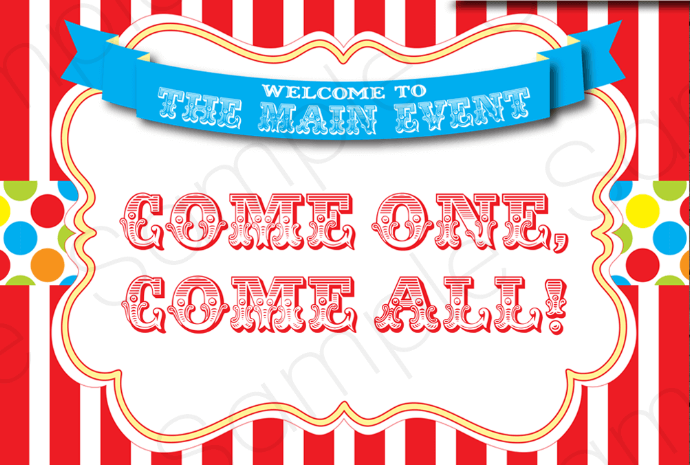 RODEO CLOWN INSTRUCTIONS:  Each team member reads this aloud to the team!Each team of 2 will be required to run their nanobot through the maze and judge precision/accuracy. You MAY NOT do any reassembling to any of the models but you may hold a flap to the side for nanobot passage if it is not too much work.  If the nanobot takes more than 30 seconds for any passage or is completely blocked, simply put an "X" in the time box for that model.  You will also be judging if the math sequence is readable without moving anything as well as correct.  Answer yes/no in those boxes:Model owner's first name and last initial _______________________  neatness/creativity score _______
OVERALL AVERAGE BY THIS CLOWN TEAM:            	moles/grams and grams/moles: ______________ seconds	liters/moles and moles/liters: _______________seconds	particles/moles and moles/particles: ___________seconds                            	particles/moles and moles/particles: ___________seconds                        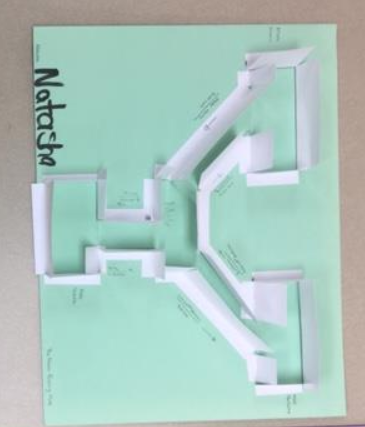 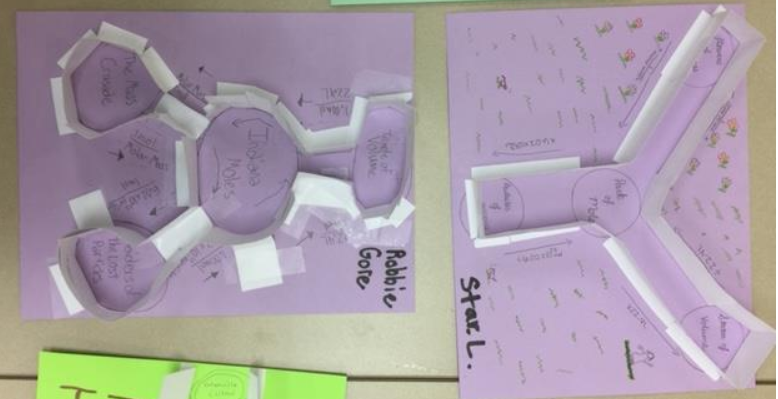 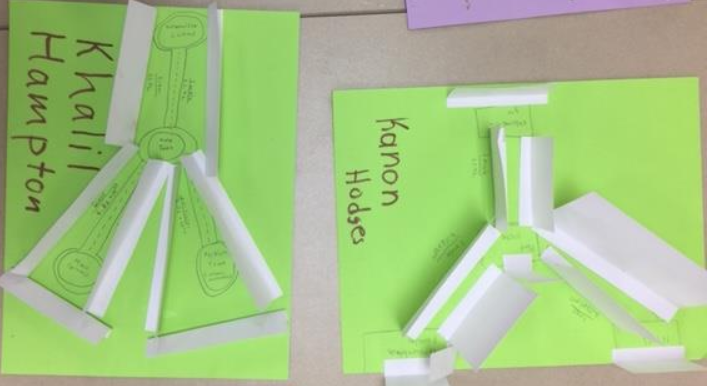 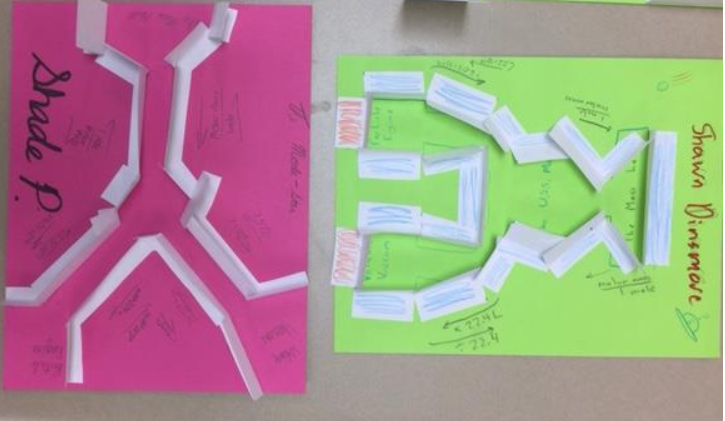 ----------------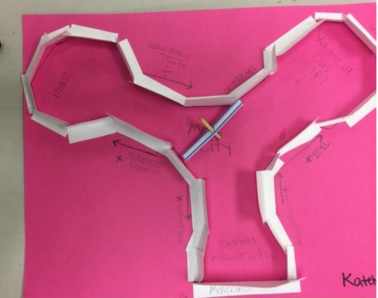 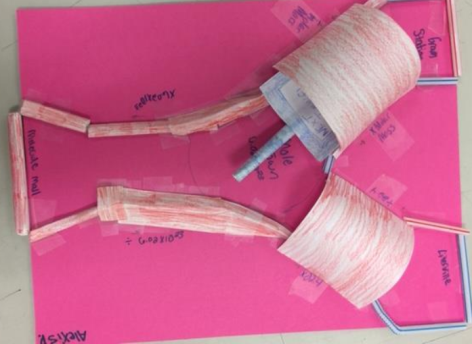 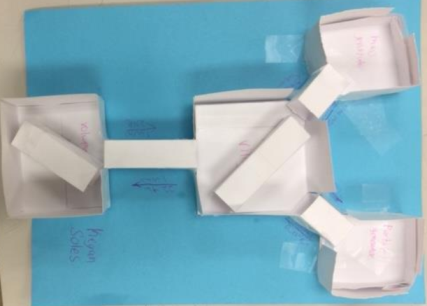 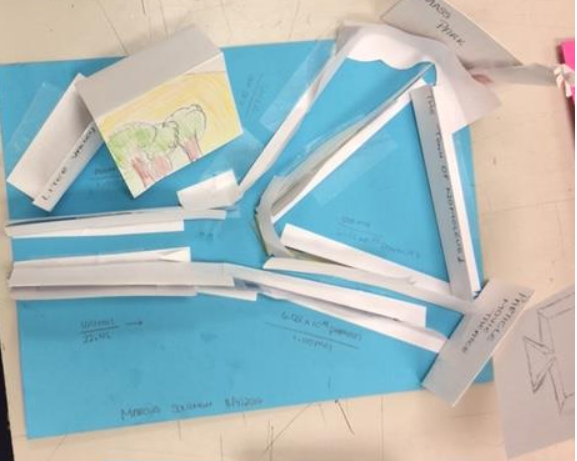 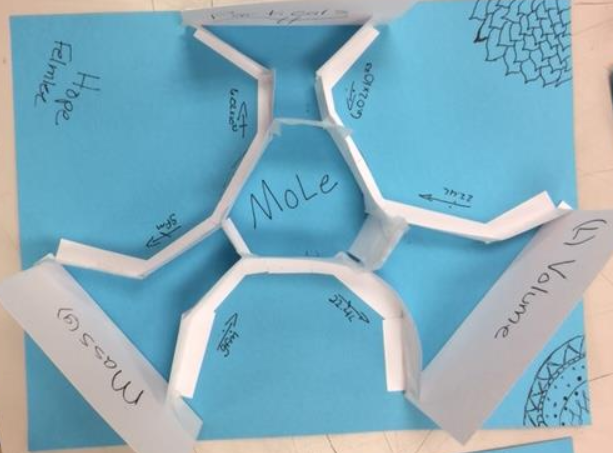 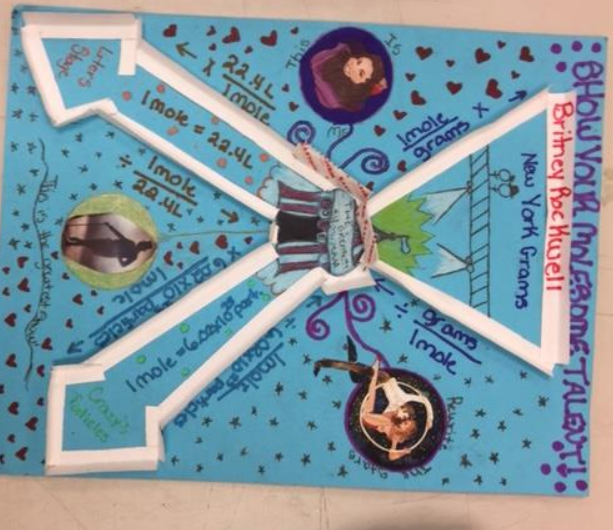 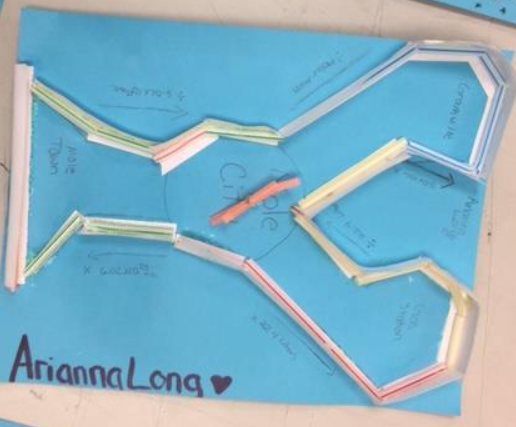 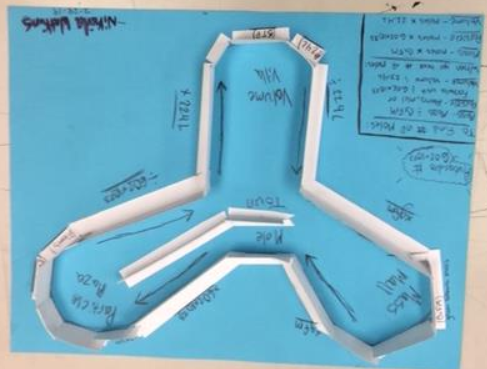 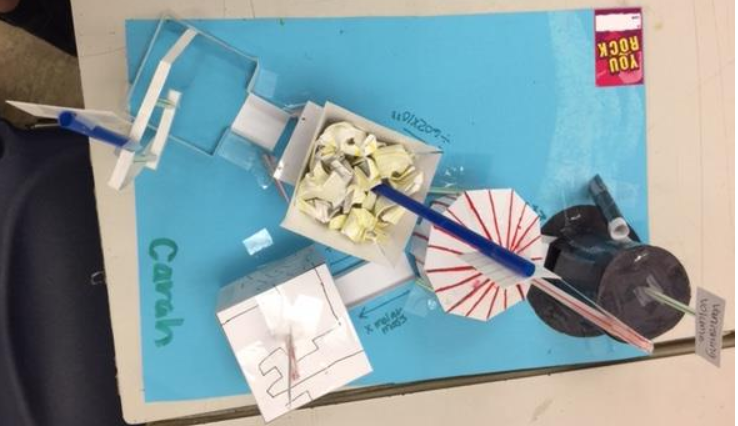 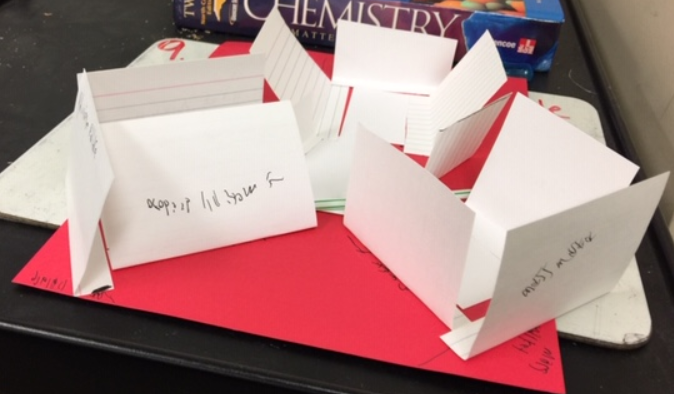 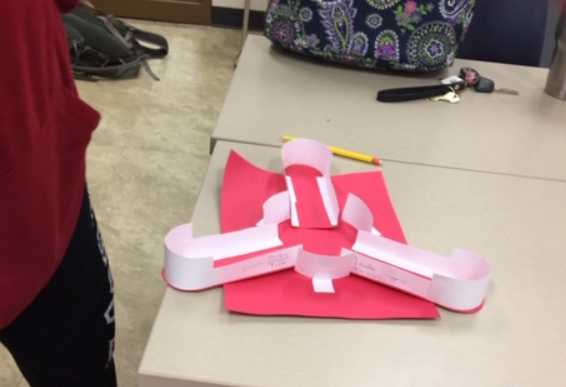 Video QUIZ- Chemical reactions             Clown name__________________________________1)  Why don't Hydrogen molecules and Oxygen molecules combine when put in a room temperature box together?2)  What are the chemicals called BEFORE the reaction takes place?3)  Name ONE thing that qualifies something as a chemical reaction.In the space below, name the five main types of reactions and give a chemical equation example for each:14 & 15)  Balance the following chemical equations: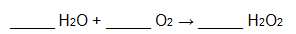 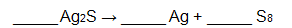 RING ONEMid-term Exam make upMove to center ringStar, Jennifer, Arianna, Aaron, Bryson H., John L., MarcusCENTER RINGVideo notes make up intro to rxns: https://www.youtube.com/watch?v=iUdU3I0zZGk (8:21)
types of rxns: https://www.youtube.com/watch?v=TX6BYceUSL0 (5:10) 
balancing chemical rxns: https://www.youtube.com/watch?v=RnGu3xO2h74 (14:27) 

You will have class time to use a blank sheet of copier paper and write out notes from the three videos to formulate your scientific model of chemical reactions. You can ask the class leader to replay any part of the three videos.
Your model should include definitions, examples, pictures, diagrams, equations, and anything of significance.
Understand that the quiz on this will be relatively detailed so you should pay close attention to everything about the videos and plan to watch them multiple times.Take 15 q. video quiz....Score 90% or better...Move to ring 3 as a spectator!!!Anyone without the notes from Wed, 3/6RING THREETake video quiz (15 q)Score 90% or better....You are now a Nanobot Rodeo Clown!  Get your clown nose, timer, nanobot and instructions from the Ringmaster and have at it!You lucky CLOWNS!!Moles to liters time                                         secondsMoles to liters accuracyMoles to liters visibility (yes/no)Moles to grams timeMoles to grams accuracyMoles to grams visibilityMoles to particles timeMoles to particles accuracyMoles to particles visibilityGrams to moles timeGrams to moles accuracyGrams to moles visibilityLiters to moles timeLiters  to moles accuracyLiters  to moles visibilityParticle to moles timeParticle to moles accuracyParticle to moles visibility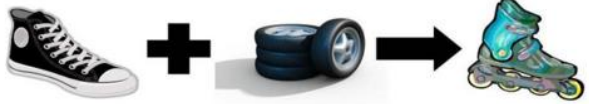 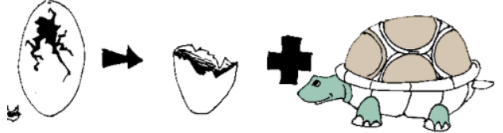 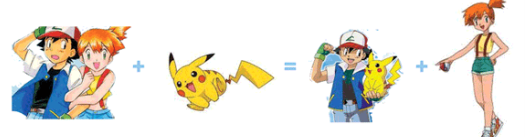 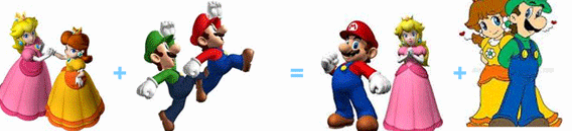 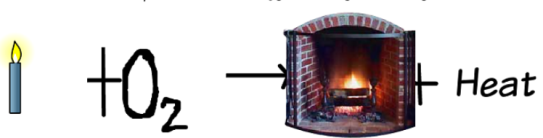 